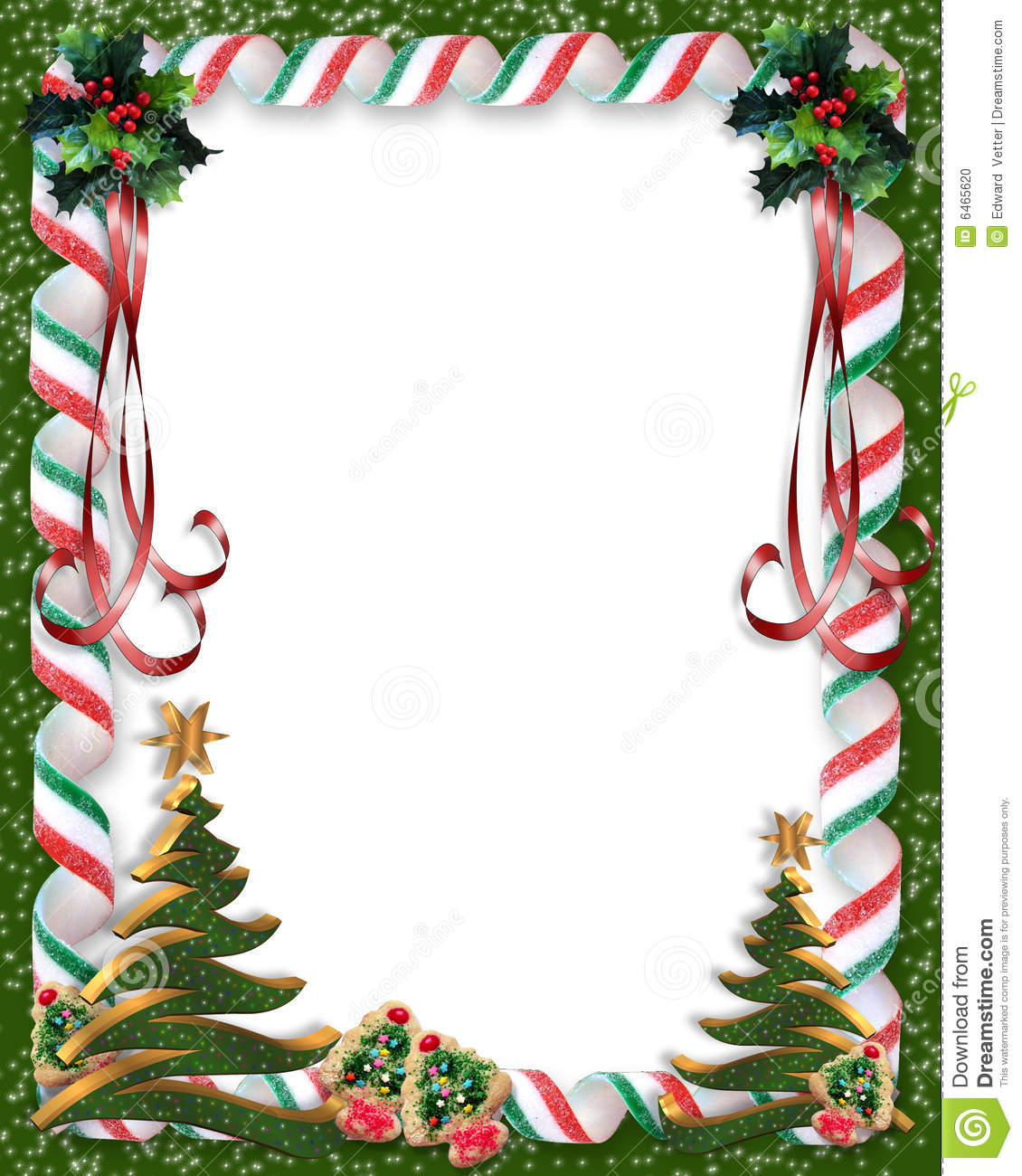 Homemade Christmas Cakes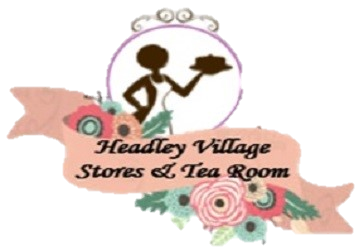 Made To OrderChocolate Yule Logs £15(Milk/Dark Chocolate Options Available)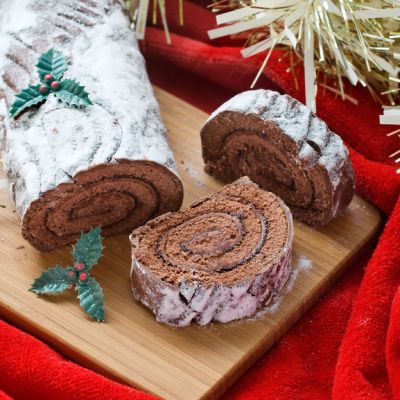 Royal Icing/Fondant Icing Christmas CakesWith/Without Marzipan & With/Without Nuts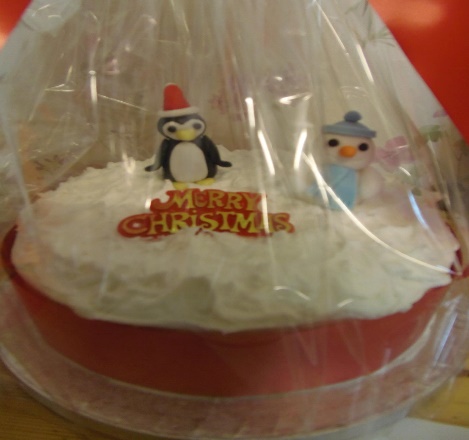 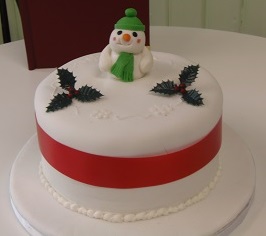 6 Inch – £30, 8 Inch - £40, 10 Inch - £50Christmas Puddings - £14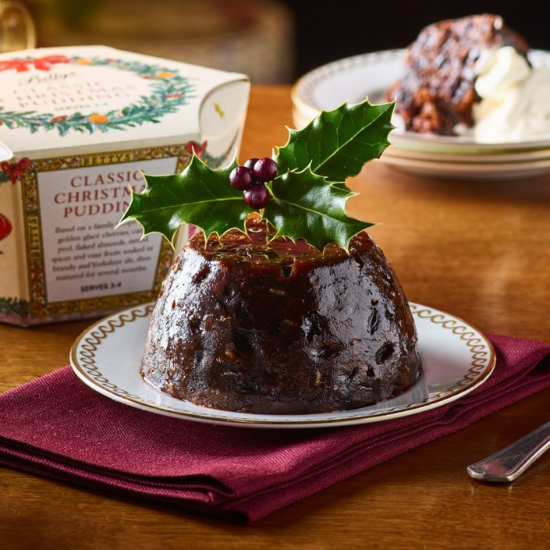 Mince Pies6 for £4.75, 12 for £9.30, 18 for £13.50Order Forms Available at the Counter